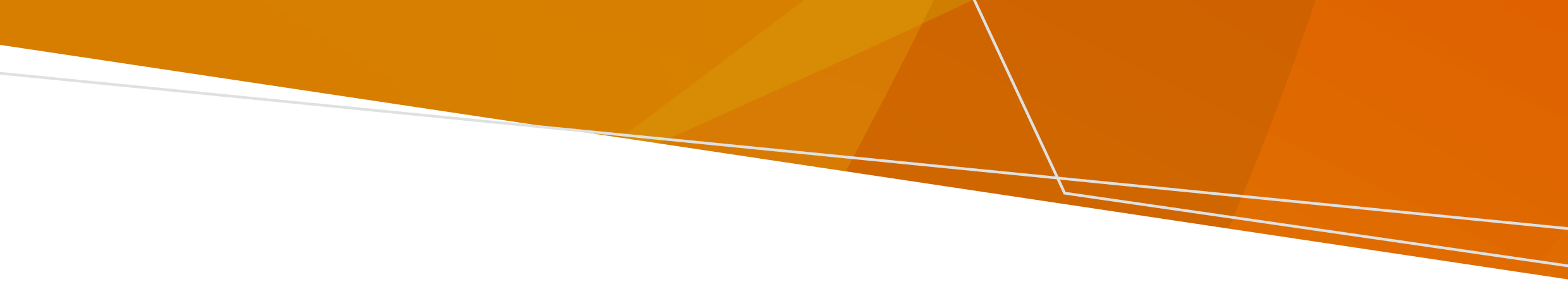 Cuando regrese a un área afectada por inundaciones, los animales salvajes, incluyendo roedores, serpientes o arañas, pueden quedar atrapados en su casa, cobertizo o jardín. Tratar con serpientes En exteriores: Use botas resistentes, guantes y pantalones largos para proteger las piernas.Preste especial atención a las manos y pies cuando limpie después de una inundación.Si ve una serpiente, dé un paso atrás y deje que siga su camino; no la toque.Tenga en cuenta que las serpientes nadan en el agua. Debe retirar los desechos de alrededor de su casa porque pueden atraer serpientes, arañas, y roedores.Si encuentra una serpiente en su casa, no se asuste, dé un paso atrás lentamente y permita que siga su camino. No la toque. Llame al Departamento de Medio Ambiente, Tierra, Agua y Planificación al 136 186 para obtener una lista de cazadores de serpientes en su zona. Si una serpiente lo/a muerde: No lave la piel alrededor de la mordedura.Manténgase quieto/a y obtenga ayuda médica urgente llamando al 000Acuéstese o siéntese si la mordedura está por debajo del nivel del corazón. Cubra la zona con un apósito limpio y seco. También se recomienda un vendaje firme alrededor del área donde tuvo lugar la mordedura en caso de tener vendas disponibles.Note la hora de la mordedura y el momento en que se colocó el vendaje. No aplique un torniquete, ni haga un corte alrededor de la mordedura para liberar el veneno, ni trate de succionar el veneno de la herida.Tratar con arañas Si lo/a pica una araña: Lave la zona y use compresas de hielo para ayudar a aliviar el dolor. No aplique presión. Busque ayuda médica de inmediato si lo/a picó una araña de espalda roja o «redback», o si sus síntomas empeoran. Tratar con roedores e insectosLos roedores, como los ratones y las ratas, son portadores de enfermedades. Debe retirar la comida y otros artículos que puedan proporcionar cobijo a los roedores. Deshágase de la basura y ponga una tapa en el cubo de basura. Coloque trampas para roedores en áreas secas si es necesario. Manténgase alejado/a del agua estancada, ya que los mosquitos se reproducen en ella. Cubra su cuerpo tanto como sea posible y use repelente de mosquitos. Las moscas son portadoras de enfermedades. Limpie inmediatamente los desechos de alimentos, ya que son un caldo de cultivo para las moscas. Si un animal lo/a muerde o lo/a pica un insecto, consulte a su médico o llame a la línea telefónica NURSE-ON-CALL las 24 horas del día, los 7 días de la semana al 1300 60 60 24.Para recibir esta publicación en un formato accesible, envíe un correo electrónico a:  pph.communications@health.vic.gov.au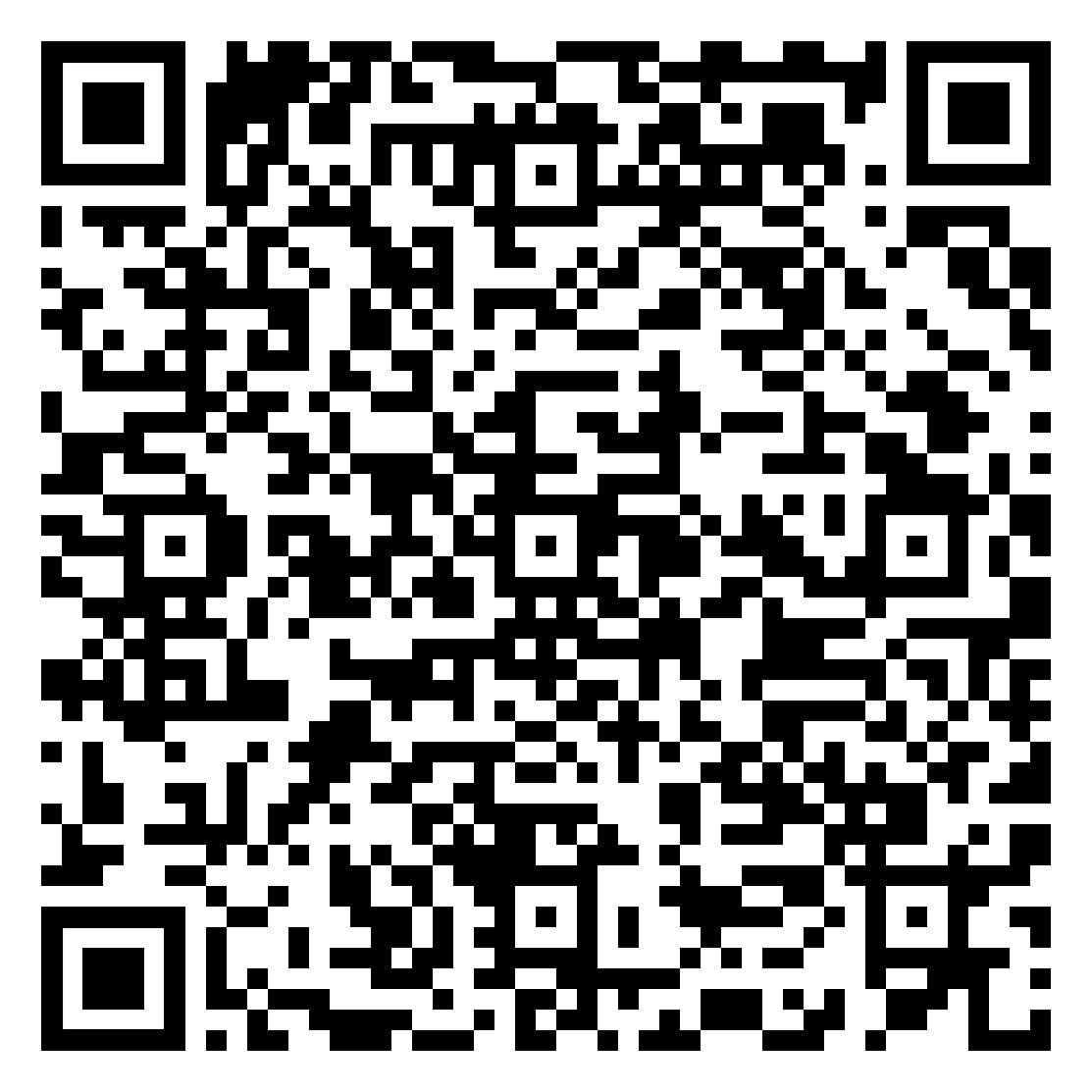 Inundaciones: peligros relacionados con animales e insectosInformación sobre cómo tratar con animales e insectos después de una inundaciónSpanish | EspañolOFFICIAL